Vadovaudamasi Lietuvos Respublikos vietos savivaldos įstatymo 18 straipsnio 1 dalimi, Pagėgių savivaldybės taryba n u s p r e n d ž i a:1. Pripažinti netekusiu galios Pagėgių savivaldybės tarybos 2020 m. lapkričio 30 d. sprendimą  Nr. T-236 „Dėl pritarimo vykdyti derybas su Tauragės rajono savivaldybe dėl geriamojo vandens tiekimo ir nuotekų tvarkymo, uždarųjų akcinių bendrovių reorganizavimo“ su vėlesniu pakeitimu.2. Sprendimą paskelbti Teisės aktų registre ir Pagėgių savivaldybės interneto svetainėje www.pagegiai.lt.Savivaldybės meras 				            Vaidas Bendaravičius  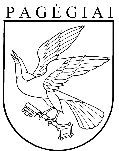 Pagėgių savivaldybės tarybaSPRENDIMASdėl Pagėgių savivaldybės tarybos 2020 m. lapkričio 30 d. sprendimO Nr. T-236 „Dėl PRITARIMO VYKDYTI  DERYBAS SU TAURAGĖS RAJONO SAVIVALDYBE DĖL GERIAMOJO VANDENS TIEKIMO IR NUOTEKŲ TVARKYMO, UŽDARŲJŲ AKCINIŲ BENDROVIŲ REORGANIZAVIMO “ PRIPAŽINIMO NETEKUSIU GALIOS2021 m. gruodžio 22 d. Nr. T-210Pagėgiai